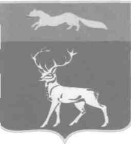                    АДМИНИСТРАЦИЯ МУНИЦИПАЛЬНОГО ОБРАЗОВАНИЯ               БУЗУЛУКСКИЙ РАЙОН          ОРЕНБУРГСКОЙ ОБЛАСТИ                   ПОСТАНОВЛЕНИЕ             18.05.2016  № 319-п                         г.БузулукОб утверждении муниципальной программы «О противодействии коррупции в Бузулукскомрайоне на 2016-2020 годы»В целях проведения эффективной политики по предупреждению коррупции на уровне местного самоуправления и ее проявлений во всех сферах жизнедеятельности общества, укрепления доверия жителей муниципального образования Бузулукский район Оренбургской области к местному самоуправлению, руководствуясь статьей 179 Бюджетного кодекса РФ, Федеральным законом от 25.12.2008г. № 273-ФЗ «О противодействии коррупции», Указом Президента РФ от 13.04.2010 г. № 460 «О национальной стратегии противодействия коррупции и Национальном плане противодействия коррупции на 2010-2011 годы», Указом Президента РФ от 01.04.2016г. № 147 « О национальном  плане противодействия коррупции на  2016 – 2017 годы», Указом Президента Российской Федерации от 02.04. 2013 года № 309 «О мерах по реализации отдельных положений Федерального закона «О противодействии коррупции», Законом Оренбургской области от 15.09.2008г. № 2369/497-IV-ОЗ «О противодействии коррупции в Оренбургской области», постановлением администрации Бузулукского района от 07.02.2014 N 145-п «Об утверждении Порядка разработки, реализации и оценки эффективности муниципальных программ Бузулукского района» и на основании статьи 24 Устава муниципального образования Бузулукский районПОСТАНОВЛЯЮ:1. Утвердить муниципальную программу «О противодействии коррупции в Бузулукском районе на 2016-2020 годы» (далее - Программа) согласно приложению.2. Установить, что данное постановление вступает в силу после официального опубликования на правовом интернет-портале Бузулукского района (www.pp-bz.ru).3. Контроль за исполнением настоящего постановления возложить на  исполняющего обязанности заместителя главы администрации – руководителя аппарата Елькину М.В.Глава района							                 Н.А. БантюковРазослано: в  дело,  Елькиной М.В., заместителям главы администрации района,  отделам, управлениям администрации района, Неретиной О.В.,  Татищевой А.В., МКУ «Управление эксплуатации и материально-технического обеспечения» Бузулукского района, редакции газеты «Российская провинция», Бузулукскому межрайпрокурору, счетной палате.Приложениек постановлениюадминистрации районаот 18.05.2016 №  319-п        Муниципальная программа"О противодействии коррупции в Бузулукском районена 2016 - 2020 годы"г. Бузулук2016г.Паспорт программы1. Характеристика  проблемыРазработка муниципальной программы «Противодействие коррупции в Бузулукском районе на 2016-2020 годы» (далее – Программа) обусловлена актуальностью противодействия коррупции, как на территории района, так и в целом в Российской Федерации.Коррупция имеет глубокие экономические и социальные корни. Поэтому для снижения ее уровня, ограничения возможностей для совершения коррупционных правонарушений нужны системные, комплексные меры.Понятие «коррупция» в российском законодательстве не используется в едином контексте. Наиболее широко оно сформулировано в документах ООН и Совета Европы как злоупотребление служебными полномочиями в корыстных целях в любой форме. Коррупционные нарушения могут принимать форму уголовных преступлений, административных правонарушений и дисциплинарных проступков. Антикоррупционная политика представляет собой целенаправленную деятельность государства по противодействию коррупции, важной частью которой является настоящая Программа. Коррупция представляет собой серьезную угрозу национальной безопасности государства, функционированию публичной власти на основе права и закона, верховенства закона, затрудняет экономическое развитие и угрожает основам рыночной экономики. Большое значение для успешной антикоррупционной стратегии имеют принципы подбора и оптимизации использования кадров для выполнения функций муниципальной службы. Такие вопросы, как принципы подбора кадров на конкретные должности муниципальной службы, стимулирование профессионального роста муниципальных служащих, являются ключевыми для обеспечения  эффективной работы.Эффективная реализация антикоррупционной политики заключается в мониторинге уровня и структуры коррупции, который должен нести своевременно функцию диагностики.Одним из важнейших направлений антикоррупционной политики должно быть изменение общественного сознания по отношению к фактам злоупотребления служебными полномочиями в корыстных целях.Системное предупреждение, выявление и пресечение коррупционных правонарушений в органах исполнительной власти возможно только при наличии комплексного планового подхода, поэтому противодействие коррупции наиболее эффективно может осуществляться в рамках долгосрочной целевой программы.Другие способы решения проблем противодействия коррупции не могут быть приемлемы на территории  района из-за высокой стоимости их реализации и не-прогнозируемости. В связи с вышеизложенным, разработка и принятие долгосрочной  муниципальной программы по противодействию коррупции в  Бузулукском районе  является настоятельной необходимостью.Федеральным законом от 25.12.2008 № 273-ФЗ «О противодействии коррупции» предусмотрено, что противодействие коррупции осуществляется федеральными органами государственной власти, органами государственной власти субъектов Российской Федерации, органами местного самоуправления в пределах их полномочий. При этом противодействие коррупции включает в себя как борьбу с коррупцией, относящуюся к компетенции правоохранительных органов, так и профилактику коррупции. На территории  муниципального образования Бузулукский  район Оренбургской области, в том числе в органах местного самоуправления   активно реализуется антикоррупционная политика в рамках  требований Федерального закона от 25.12.2008 № 273-ФЗ «О противодействии коррупции», Указа Президента Российской Федерации от 11.04.2014  № 226 «О Национальном плане противодействия коррупции на 2014 - 2015 годы», Закона Оренбургской области от 15.09.2008 № 2369/497-IV-ОЗ «О противодействии коррупции в Оренбургской области».В рамках реализации антикоррупционной деятельности, на территории муниципального образования  Бузулукский район Оренбургской области  действовала муниципальная программа о противодействии коррупции  на 2014-2015 годы, утвержденная постановлением администрации  Бузулукского  района Оренбургской  области  от 30.03.2014г. № 379-п. Реализация указанной Программы позволила сформировать систему мероприятий по противодействию коррупции, включающую в себя следующие направления:- муниципальные правовые акты Бузулукского  района приведены в соответствие с требованиями федеральных законов, нормативных правовых актов федеральных государственных органов и нормативных правовых актов органов государственной власти Оренбургской области по вопросам противодействия коррупции;- образована   комиссия по соблюдению требований к служебному поведению муниципальных служащих и урегулированию конфликта интересов; - организовано взаимодействие с Бузулукской межрайонной прокуратурой по проведению антикоррупционной экспертизы муниципальных правовых актов и их проектов; - организовано проведение проверок соблюдения муниципальными служащими ограничений и запретов, связанных с муниципальной службой;- разработаны административные регламенты предоставления муниципальных услуг;- организованы и обеспечиваются меры антикоррупционной направленности при осуществлении закупок для муниципальных нужд района;- сформированы правовые основы обеспечения антикоррупционной деятельности  (определен перечень  должностей муниципальной службы, при назначении на которые и при замещении которых муниципальные служащие обязаны представлять сведения о своих доходах, расходах об имуществе и обязательствах имущественного характера, а также сведения о доходах, об имуществе и обязательствах имущественного характера своих супруги (супруга) и несовершеннолетних детей; утверждена методика внутреннего мониторинга декларирования муниципальными служащими своих доходов и имущества, а также  порядок  опубликования указанных сведений на сайте администрации Бузулукского  района; разработан порядок уведомления представителя нанимателя (работодателя) о фактах обращения в целях склонения муниципального служащего к совершению коррупционных правонарушений и порядок организации проверки этих сведений; утвержден порядок проведения антикоррупционной экспертизы муниципальных правовых актов  и их проектов).-- проводятся проверки достоверности и полноты сведений в отношении граждан, претендующих на замещение  должностей муниципальной службы – ни одному из них не отказано в приеме на муниципальную службу;- организовываются  и проводятся семинары-совещания со специалистами сельских поселений, а также с руководителями кадровых служб отраслевых и территориальных органов администрации, подведомственных учреждений с рассмотрением вопросов исполнения Федерального закона «О противодействии коррупции», в ходе которых оказывается методическая помощь по разработке нормативных правовых актов сельских поселений в сфере противодействия коррупции;- проводится проверка достоверности представленных муниципальными служащими сведений о доходах, об имуществе и обязательствах имущественного характера своих, супруга и несовершеннолетних детей;- опубликовываются решения Совета депутатов об утверждении бюджета, отчеты об исполнении бюджета Бузулукского района, а также сведения сведений о численности муниципальных служащих органов местного самоуправления, работников муниципальных учреждений с указанием фактических затрат на их денежное содержание:- на сайте администрации муниципального образования Бузулукский район  www.bz.orb.ru, размещается информация об антикоррупционных мероприятиях, разработке административных регламентов и проч.- «телефон доверия» главы района действует в формате анонимного, размещение рекламы «телефона доверия» в средствах массовой информации осуществляется с постоянным  сроком исполнения. Так же, любой гражданин в режиме он-лайн может выйти на сайт администрации и беспрепятственно сообщить  об имевших место коррупционных проявлений.Однако, несмотря на принятые меры, коррупция по-прежнему затрудняет нормальное функционирование общественных механизмов, вызывает у населения серьёзную тревогу и недоверие к органам местного самоуправления. Одной из нерешенных проблем остается низкий уровень правовой грамотности населения, отсутствие механизмов вовлечения граждан в сферу активной антикоррупционной деятельности, недостаточная информационная открытость муниципальной власти.Данные обстоятельства обуславливают необходимость решения проблемы программным методом, что позволит обеспечить комплексность и   последовательность проведения антикоррупционных мер, оценку их эффективности и контроль за результатами. Искоренение проявлений коррупции в органах муниципальной власти – это общегосударственная задача. Несмотря на то, что о борьбе с коррупцией в настоящее время говорится достаточно много и на самых разных уровнях, проблема не теряет актуальности, и в первую очередь на органы местного самоуправления возлагается колоссальная ответственность.Коррупция представляет собой реальную угрозу нормальному функционированию органов местного самоуправления, верховенству закона, соблюдению прав и законных интересов населения и соблюдению общественных интересов. Решать такую проблему возможно только в результате последовательной, системной, комплексной работы по разработке и внедрению новых правовых, организационных, информационных и иных механизмов противодействия коррупции на всех уровнях государственной власти и местного самоуправления. Для этого требуется программно-целевой подход, а также проведение организационных мероприятий в этом направлении.Реализация Программы  будет способствовать  совершенствованию системы противодействия коррупции на территории муниципального образования Бузулукский  район Оренбургской области, повышению эффективности деятельности органов местного самоуправления.2. Правовое обоснование разработки ПрограммыОснованием для принятия настоящей Программы является:- Конституция Российской Федерации;- Федеральный закон от 06.10.2003 № 131-ФЗ "Об общих принципах организации местного самоуправления в Российской Федерации";- Федеральный закон от 25.12.2008 № 273-ФЗ "О противодействии коррупции";- Указ Президента Российской Федерации от 13.04.2010 № 460 "О Национальной стратегии противодействия коррупции и Национальном плане противодействия коррупции на 2010 - 2011 годы"-Указом Президента Российской Федерации от 02.04. 2013 года № 309 «О мерах по реализации отдельных положений Федерального закона «О противодействии коррупции»;- Указом Президента РФ от 01.04.2016г. № 147 « О национальном  плане противодействия коррупции на  2016 – 2017 годы»;- Закон Оренбургской области от 15.09.2008 № 2369/497-IV-ОЗ "О противодействии коррупции в Оренбургской области";- постановление администрации Бузулукского района от 07.02.2014 № 145-п «Об утверждении Порядка разработки, реализации и оценки эффективности муниципальных программ Бузулукского района».3. Цели, задачи и целевые  показатели ПрограммыОсновными целями Программы являются:- проведение эффективной политики по предупреждению коррупции в органах местного  самоуправления муниципального образования Бузулукский  район  Оренбургской  области;-обеспечение защиты прав и законных интересов граждан, общества и государства от проявлений коррупции. Для достижения целей Программы требуется решение следующих задач:-реализация организационно-правовых мер по противодействию коррупции;- проведение антикоррупционной экспертизы нормативных правовых актов и их проектов;- мониторинг коррупционных факторов и эффективности мер антикоррупционной политики;-противодействие коррупции в сфере закупок товаров, работ, услуг для обеспечения муниципальных нужд;-совершенствование антикоррупционной направленности в сфере управления муниципальным имуществом;- совершенствование механизмов финансового  контроля за использованием бюджетных средств;- формирование антикоррупционного общественного сознания, характеризующегося нетерпимостью муниципальных служащих, граждан и организаций к коррупционным действиям;- предупреждение коррупционных правонарушений;- подготовка квалифицированных специалистов для реализации антикоррупционной политики;- повышение правовой грамотности населения в сфере противодействия коррупции;- повышение роли средств массовой информации в пропаганде и реализации антикоррупционной политики;- содействие доступу граждан и организаций к информации о фактах коррупции; в том числе путем освещения таких фактов в средствах массовой информации.Основные целевые показатели реализации Программы указаны в приложении № 1 к настоящей Программе.4. Перечень  и  характеристика основных мероприятий ПрограммыМероприятия Программы представлены по следующим разделам:1.Обеспечение правовых и организационных мер, направленных на противодействие коррупции;2.Мероприятия по противодействию коррупции, связанные с совершенствованием антикоррупционной направленности кадровой политики в администрации Бузулукского  района;3.Повышение правовой грамотности населения в сфере противодействия коррупции; 4.Повышение роли средств массовой информации в пропаганде и реализации антикоррупционной политики. Содействие доступу граждан и организаций к информации о фактах коррупции; в том числе путем освещения таких фактов в средствах массовой информации;5.Совершенствование организации деятельности органов местного самоуправления при осуществлении закупок;6.Мероприятия по противодействию коррупции, связанные с использованием муниципального имущества;7.Реализация мер по противодействию коррупции, направленных на поддержку малого и среднего предпринимательства.Перечень  и характеристика основных мероприятий Программы приведен в приложении № 2 к Приложению настоящей Программы.5. Обоснование ресурсного обеспечения ПрограммыФинансирование мероприятий Программы осуществляется за счет средств местного бюджета в пределах ассигнований на основную деятельность администрации Бузулукского района и ее структурных подразделений в соответствии с бюджетным законодательством Российской Федерации.Для реализации мероприятий Программы необходимо 59,0 тысяч рублей из местного бюджета:в 2016 году – 0, 0 тыс. рублей;в 2017 году – 10,0 тыс. рублей;в 2018 году – 15,0 тыс. рублей;в 2019 году – 17,0 тыс. рублей;в 2020 году – 17,0 тыс. рублей.6. Механизм реализации ПрограммыМеханизм реализации Программы – это система скоординированных по срокам и объему финансирования мероприятий, обеспечивающих достижение намеченных результатов.Управление Программой осуществляет заказчик Программы.Заказчик Программы:- обеспечивает реализацию Программы и её финансирование;- осуществляет координацию деятельности её исполнителей и участников;- представляет в установленном порядке предложения по уточнению перечня мероприятий Программы на очередной финансовый год; - корректирует программные мероприятия, сроки их реализации и их ресурсное обеспечение в ходе реализации Программы;- осуществляет мониторинг результатов реализации мероприятий Программы;- осуществляет формирование аналитической информации о реализации мероприятий Программы;- контролирует целевое и эффективное использование выделенных бюджетных средств;- осуществляет подготовку и предоставление ежегодных отчетов о реализации Программы;- организует размещение на интернет-сайте текста Программы и информацию о результатах её реализации.Организацию управления процессом реализации Программы осуществляет организационный  и  кадрово-правовой  отдел  администрации   муниципального  образования  Бузулукский  район  Оренбургской  области .Исполнитель Программы несет ответственность за качественное и своевременное исполнение программных мероприятий, целевое и рациональное использование выделяемых на их реализацию бюджетных средств.Корректировка программных мероприятий и их ресурсного обеспечения в ходе реализации Программы осуществляется путем внесения изменений в Программу и оформляется Постановлением Администрации муниципального образования Бузулукский  район Оренбургской  области.Контроль за реализацией Программы осуществляет  заместитель  главы   администрации района - руководитель  аппарата.Ответственный исполнитель Программы:- ежеквартально до 20 числа месяца, следующего за отчетным кварталом, в  отдел экономики администрации района  предоставляет отчет об использовании бюджетных ассигнований, выделенных на реализации Программы, по форме, установленной муниципальным правовым актом  администрации  Бузулукского  района;- подготавливает годовой отчет об использовании бюджетных ассигнований, выделенных на реализацию программы и отчет о достижении основных индикаторов Программы, по формам, установленным муниципальным правовым актом администрации Бузулукского  района, и представляет их в  отдел  экономики  администрации Бузулукского  района  в срок не позднее 1 марта года, следующего за отчетным финансовым годом;- ежегодно проводит оценку эффективности реализации Программы в соответствии с методикой, утвержденной муниципальным правовым актом администрации Бузулукского  района, и представляет ее в отдел  экономики администрации Бузулукского  района в срок                               до 1 марта года, следующего за отчетным финансовым годом.Реализации программных мероприятий  осуществляется  в соответствии с федеральным законодательством, законодательством Оренбургской области, муниципальными правовыми актами  администрации  муниципального  образования Бузулукский  район.7. Прогноз ожидаемых результатов и оценкаэффективности ПрограммыВ результате реализации данной Программы ожидается:- отсутствие коррупциогенных факторов в муниципальных нормативных правовых актах  администрации Бузулукского  района  Оренбургской  области;                   - обеспечение прозрачности принятия муниципальных нормативных правовых актов администрации Бузулукского района Оренбургской  области;- укрепление доверия населения Бузулукского района к органам местного самоуправления Бузулукского района, их должностным лицам,                       минимизация возможных коррупционных проявлений среди муниципальных служащих;- совершенствование антикоррупционнойнаправленности кадровой политики в администрации  Бузулукского района.                                  - совершенствование механизма антикоррупционного  мониторинга в администрации Бузулукского района.      - повышение антикоррупционного правосознания населения Бузулукского  района посредством увеличения материалов антикоррупционной направленности, размещаемых в средствах массовой информации, обеспечение открытости деятельности органов местного самоуправления муниципального  образования  Бузулукский  район  Оренбургской  области, включая повышение информированности населения о принимаемых мерах по противодействию коррупции   - привлечение общественности к проблеме противодействия коррупции.                        - обеспечение максимальной доступности муниципальных услуг для населения Бузулукского района.- минимизация возможности проявлений коррупции  среди муниципальных служащих и должностных лиц администрации района при работе с физическими и юридическими лицами.                              - оптимизация бюджетных расходов.                 - совершенствование антикоррупционных механизмов в сфере закупок товаров, работ, услуг-создание эффективной системы мер профилактики коррупционных проявлений среди муниципальных служащих органов местного самоуправления муниципального  образования  Бузулукский  район Оренбургской  области, контроля за соблюдением ими законодательно установленных запретов и ограничений;- совершенствование антикоррупционных механизмов  в сфере закупок товаров, работ, услуг;-укрепление доверия населения к деятельности  администрации  Бузулукского  района  Оренбургской  области. Реализация Программы, в силу ее специфики и ярко выраженного социально-профилактического характера, окажет значительное влияние на стабильность общества, состояние защищенности граждан и общества от преступных посягательств, а также обеспечит дальнейшее совершенствование форм и методов организации противодействия коррупции на территории муниципального образования Бузулукский  район  Оренбургской  области. Результативность Программы оценивается на основе достижения запланированного значения  целевых индикаторов (показателей) Программы.Системное проведение антикоррупционных экспертиз нормативных правовых актов органов местного самоуправления администрации Бузулукского  района  и их проектов, не позволит создать предпосылки и условия для проявления  коррупциогенных  факторов.Наименование программыМуниципальная программа «О противодействии коррупции в Бузулукском районе на 2016-2020 годы» (далее – Программа)Основание для разработки программыКонституция Российской Федерации;Федеральный закон от 25.12.2008г. № 273-ФЗ «О противодействии коррупции»;Федеральный закон от 06.10.2003 № 131-ФЗ "Об общих принципах организации местного самоуправления в Российской Федерации";Указ Президента РФ от 13.04.2010г. № 460 «О национальной стратегии противодействия коррупции и Национальном плане противодействия коррупции на 2010-2011 годы»;Указ Президента РФ от 01.04.2016г. № 147       « О национальном  плане противодействия коррупции на  2016 – 2017 годы»; Указ Президента Российской Федерации от 02.04. 2013 года № 309 «О мерах по реализации отдельных положений Федерального закона «О противодействии коррупции»;Закон Оренбургской области от 15.09.2008г.                     № 2369/497-IV-ОЗ «О противодействии коррупции в Оренбургской области»;постановление администрации Бузулукского района от 07.02.2014 N 145-п «Об утверждении Порядка разработки, реализации и оценки эффективности муниципальных программ Бузулукского района»; Заказчик-координатор программыАдминистрация муниципального образования Бузулукский район Оренбургской областиОтветственный исполнитель программыАдминистрация муниципального образования Бузулукский район Оренбургской области (кадрово-правовой  отдел)Разработчик  программы Организационный  и  кадрово-правовой  отдел  администрации   муниципального  образования  Бузулукский  район  Оренбургской  областиСоисполнители программы -Кадрово-правовой отдел администрации муниципального образования Бузулукский  район  Оренбургской  области; -организационный   отдел администрации муниципального образования Бузулукский  район  Оренбургской  области;-отдел экономики адм  инистрации муниципального образования Бузулукский  район  Оренбургской  области;-отдел  имущественных  отношений  администрации муниципального образования Бузулукский  район  Оренбургской  области;-управление   природных  ресурсов  администрации муниципального образования Бузулукский  район  Оренбургской  области;-отдел  образования   администрации муниципального образования Бузулукский  район  Оренбургской  области; -финансовый  отдел   администрации муниципального образования Бузулукский  район  Оренбургской  области;-отдел  архитектуры и  градостроительства  администрации муниципального образования Бузулукский  район  Оренбургской  области;-отдел  по  связям  с  общественностью администрации муниципального образования Бузулукский  район  Оренбургской  области;-отдел  культуры администрации муниципального образования Бузулукский  район  Оренбургской  области;- отдел  по  делам  молодежи, спорту  и  туризму администрации муниципального образования Бузулукский  район  Оренбургской  области;-МКУ «Управление эксплуатации и материально-технического обеспечения» Бузулукского района.Цели и задачи программыОсновными целями Программы являются:- проведение эффективной политики по предупреждению коррупции в органах местного  самоуправления муниципального образования Бузулукский  район  Оренбургской  области;-обеспечение защиты прав и законных интересов граждан, общества и государства от проявлений коррупции. Для достижения целей Программы требуется решение следующих задач:-реализация организационно-правовых мер по противодействию коррупции;- проведение антикоррупционной экспертизы нормативных правовых актов и их проектов;- мониторинг коррупционных факторов и эффективности мер антикоррупционной политики;-противодействие коррупции в сфере закупок товаров, работ, услуг для обеспечения муниципальных нужд;-совершенствование антикоррупционной направленности в сфере управления муниципальным имуществом;- совершенствование механизмов финансового  контроля за использованием бюджетных средств;- формирование антикоррупционного общественного сознания, характеризующегося нетерпимостью муниципальных служащих, граждан и организаций к коррупционным действиям;- предупреждение коррупционных правонарушений;- подготовка квалифицированных специалистов для реализации антикоррупционной политики;- повышение правовой грамотности населения в сфере противодействия коррупции;- повышение роли средств массовой информации в пропаганде и реализации антикоррупционной политики;- содействие доступу граждан и организаций к информации о фактах коррупции; в том числе путем освещения таких фактов в средствах массовой информации.Основные целевые  показатели  программы  Целевые  показатели  Программы:-количество нормативных правовых актов администрации  муниципального  образования  Бузулукский  район Оренбургской  области, проектов нормативных правовых актов администрации  муниципального  образования  Бузулукский  район Оренбургской  области, прошедших антикоррупционную экспертизу;- количество размещенной в средствах массовой информации и на официальном сайте администрации   Бузулукского района сведений о доходах, об имуществе и обязательствах имущественного характера         муниципальных служащих, их супругов и несовершеннолетних детей; - количество  проведения процедур осуществления  закупок товаров, работ, услуг для муниципальных нужд в соответствии с действующим законодательством о контрактной системе;                                          - количество размещенных сведений о планируемых конкурсах и аукционах по продаже права на заключение договоров аренды или купли-продажи муниципального имущества;-  количество информации, размещенной в средствах массовой информации, по антикоррупционной пропаганде среди населения района- количество муниципальных служащих, прошедших  повышение квалификации по вопросам противодействия коррупции.Сроки (этапы) реализации программыПрограмма рассчитана  на  пять  лет  с 2016  по 2020 годы.Объемы и источники финансирования ПрограммыФинансирование программных мероприятий осуществляется за счет средств местного бюджета в пределах ассигнований на основную деятельность  администрации Бузулукского района и ее структурных подразделений в соответствии с бюджетным законодательством Российской Федерации.      Для реализации мероприятий Программы необходимо 59,0 тысяч рублей из местного бюджета:в 2016 году – 0, 0 тыс. рублей;в 2017 году – 10,0 тыс. рублей;в 2018 году – 15,0 тыс. рублей;в 2019 году – 17,0 тыс. рублей;в 2020 году – 17,0 тыс. рублей.Ожидаемый результат реализации программы-отсутствие коррупциогенных факторов в         муниципальных нормативных правовых актах  администрации Бузулукского  района  Оренбургской  области;                   - обеспечение прозрачности принятия муниципальных нормативных правовых актов администрации Бузулукского района Оренбургской  области;- укрепление доверия населения Бузулукского района к органам местного самоуправления Бузулукского района, их должностным лицам,                       минимизация возможных коррупционных проявлений среди муниципальных служащих;- совершенствование антикоррупционнойнаправленности кадровой политики в администрации  Бузулукского района.                                  - совершенствование механизма антикоррупционного  мониторинга в администрации Бузулукского района.      - повышение антикоррупционного правосознания населения Бузулукского  района посредством увеличения материалов антикоррупционной направленности, размещаемых в средствах массовой информации, обеспечение открытости деятельности органов местного самоуправления муниципального  образования  Бузулукский  район  Оренбургской  области, включая повышение информированности населения о принимаемых мерах по противодействию коррупции   - привлечение общественности к проблеме противодействия коррупции.                        - обеспечение максимальной доступности            муниципальных услуг для населения Бузулукского района.- минимизация возможности проявлений коррупции  среди муниципальных служащих и должностных лиц администрации города при работе с физическими и юридическими лицами.                              - оптимизация бюджетных расходов.                 - совершенствование антикоррупционных механизмов в сфере закупок товаров, работ, услуг-создание эффективной системы мер профилактики коррупционных проявлений среди муниципальных служащих органов местного самоуправления муниципального  образования  Бузулукский  район Оренбургской  области, контроля за соблюдением ими законодательно установленных запретов и ограничений;- совершенствование антикоррупционных механизмов  в сфере закупок товаров, работ, услуг;-укрепление доверия населения к деятельности  администрации  Бузулукского  района  Оренбургской  области.